Kuharenko Oleg ViktorovichExperience:Position applied for: 2nd OfficerDate of birth: 06.02.1984 (age: 33)Citizenship: UkraineResidence permit in Ukraine: NoCountry of residence: UkraineCity of residence: KhersonContact Tel. No: +38 (050) 828-38-27E-Mail: olegamail-@mail.ruU.S. visa: NoE.U. visa: NoUkrainian biometric international passport: Not specifiedDate available from: 26.01.2014English knowledge: GoodMinimum salary: 3500 $ per monthPositionFrom / ToVessel nameVessel typeDWTMEBHPFlagShipownerCrewing2nd Officer24.11.2011-19.06.2012MSC KOREAContainer Ship3400TEU-PANAMAMSCMSC ODESSA2nd Officer18.03.2011-04.07.2011CCNI VADO LIGUREContainer Ship1800TEU-RICKMERSUNITEAM MARIN3rd Officer23.11.2010-08.02.2011TETE RICKMERSContainer Ship1200TEU-RICKMERSUNITEAM MARIN3rd Officer18.01.2010-12.07.2010MSC SOCOTRAContainer Ship5000 TEU-PANAMAGOLDENPORTGOLDENPORT ODESSA3rd Officer02.02.2009-04.08.2009GITTEContainer Ship1000 TEU-VALLETTAGOLDENPORTGOLDENPORT ODESSA3rd Officer11.04.2008-25.06.2008MSC ANAFIContainer Ship2200 TEU-GOLDENPORTGOLDENPORT ODESSAAble Seaman16.03.2007-03.12.2007MSC FINLANDContainer Ship3000 TEU-LIBERIAGOLDENPORTGOLDENPORT ODESSAAble Seaman31.10.2001-04.12.2005MSC SHARJAHContainer Ship1000 TEU-VALLETTAGOLDENPORTGOLDENPORT ODESSA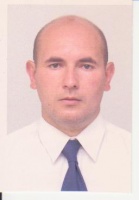 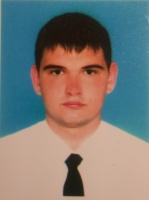 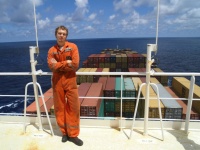 